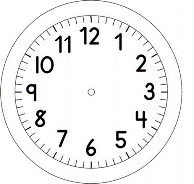 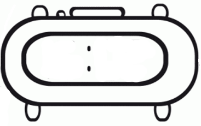 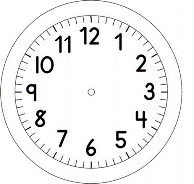 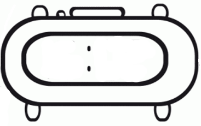 MATEMÁTICA – DIÁRIO DO TEMPO de MAIO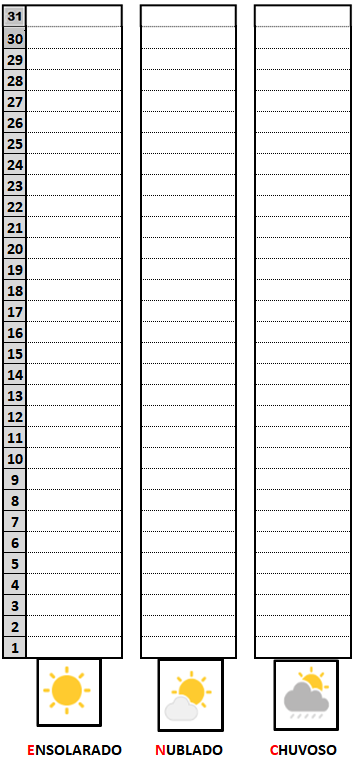 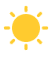 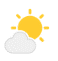 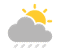 